Упрямый ребенок	Вы говорите малышу «нет», он смотрит вам прямо в глаза и продолжает делать тоже, что делал? « Ребенок упрямый», скажете вы, и спишите все на черту его характера. Между тем, малыш проявил протест! Он сделал это не для того, чтобы вас обидеть. Есть другие причины. Нужно это понимать.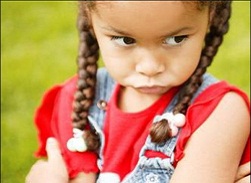 Каждый ребенок – это уникальная личность. У него может быть просто плохое настроение, в конце концов. Но если приступы упрямства свойственны вашему ребенку, стоит задуматься. Естественными фазами развития упрямства является возраст 1 год, 3 годика и семь лет. Если малыш, еще не умеет говорить, он просто не может вступить с вами в словесный контакт и объяснить причину своего поведения. Мало того, он и сам не понимает ее. Просто ребенок подсознательно, пытается самоутвердиться. И делает это так, как умеет. А вот, почему у него возникла потребность в самоутверждении именно в данный момент? Должен понять взрослый любящий человек. И делает это так, как умеет.Как же вести себя с упрямым ребенком?Во первых – постарайтесь переключить его деятельность на другую. Дети ,обычно, очень легко переключаются на что то новое. Но стоит придерживаться определенного правила: « Одна команда». То есть ваше предложение, должно звучать как «Давай, пойдем, сделаем…», а не «Иди сделай».Во вторых – задумайтесь, возможно малыш, просто пытается привлечь ваше внимание. Ведь не достаточно, обложить его кучей игрушек. С ребенком нужно играть!В третьих – проанализируйте свой стиль воспитания. Возможно, вы слишком авторитарны, и не слышите точку зрения ребенка. В результате - протест в виде упрямства.В четвертых – не стоит слепо обожать своего ребенка. Этим вы наносите ему вред. Манипулирование, с помощью упрямства – такой стиль поведения он себе выберет во взрослой жизни.В пятых - давая указание всегда стойте прямо перед ребенком. И обязательно убедитесь, что его внимание полностью в вашем распоряжении.В шестых - не нагружайте ребенка просьбами. Пока не выполнено одно указание, не давайте другое.Упрямство – не плохая черта характера! В дальнейшем, при вашем грамотном подходе и любви, она перерастет в разумную настойчивость.